UNIVERSIDAD TECNOLÓGICA DE PEREIRA OFICINA JURÍDICA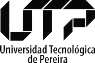 PROCESO GESTIÓN DE LA CONTRATACIÓN SOLICITUD DE ELABORACIÓN DE MINUTAUNIVERSIDAD TECNOLÓGICA DE PEREIRA OFICINA JURÍDICAPROCESO GESTIÓN DE LA CONTRATACIÓN SOLICITUD DE ELABORACIÓN DE MINUTADATOS DE LA MINUTADATOS DE LA MINUTADATOS DE LA MINUTANombre ContratistaNo. Cedula ContratistaValor total contratoValor en letrasNombre Ordenador GastoNo. Cedula OrdenadorActo Administrativo o Resolución de Ordenador deGastoObjetoAlcances(Si lo requiere)(Si lo requiere)Justificación del contratoImputación Presupuestal yCDPForma de pago(Solo en caso de requerir pago anticipado o anticipos)(Solo en caso de requerir pago anticipado o anticipos)Duración (contados a partir de la firma del acta de inicio) Tener presente que si es un contrato que se deriva de un contrato o convenio suscrito con una entidad pública o privada; la vigencia del contrato solicitado no puedesuperar el plazo de éste.Propuesta del contratista (Para aquellos contratos de prestación de servicios profesionales especializados como consultorías, asesorías,interventorías)Nombre Supervisor o Interventor (Personadiferente al ordenador)No. Cedula Supervisor oInterventorCargo Supervisor oInterventorDependencia Supervisor oInterventorCorreo electrónico Supervisoro Interventor¿Esta solicitud se encuentra incluida en el PLAN ANUAL DE ADQUISICIONES (PAA)?(Marque X SI o NO)SICÓDIGO UNSPSC¿Esta solicitud se encuentra incluida en el PLAN ANUAL DE ADQUISICIONES (PAA)?(Marque X SI o NO)NODATOS DEL CONTACTODATOS DEL CONTACTONombre delresponsableDependenciaCorreo ElectrónicoNo de tel. o Extensión